附件1广东省放射性（伴生）矿开发与辐射防护专题报告会参会回执参会单位：______________________请于2018年10月15日前，将参会回执回复传真：020-84291400邮箱：gdrpa860@163.com联系人：周小姐 电话：020-38936590/13246557917。附件2广州燕岭大厦地址：广州市天河区燕岭路29号公交路线：54路;89路;503路;b11路;夜10路地铁：6号燕塘站B出口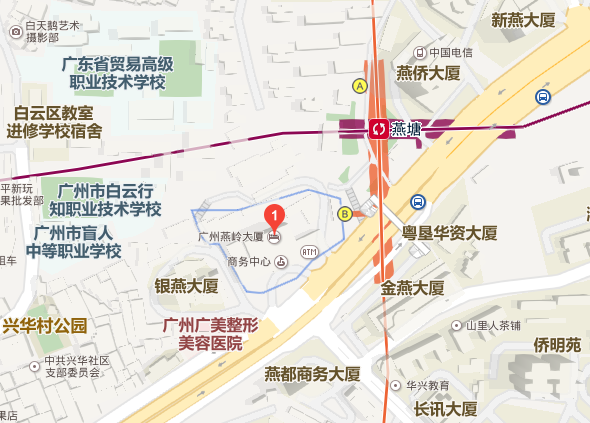 序号姓  名性别部  门职务/职称联系电话是否住宿是否住宿是 □      否 □是 □      否 □是 □      否 □是 □      否 □